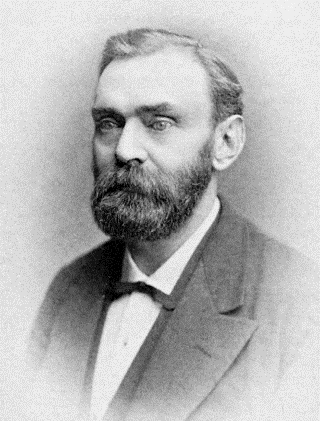 Nom: Alfred Bernhard NobelPeriode de temps: 1701-1744Nationalité:  suèdois       Découverte: la dinamite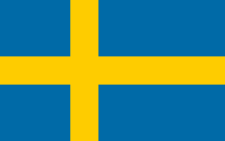 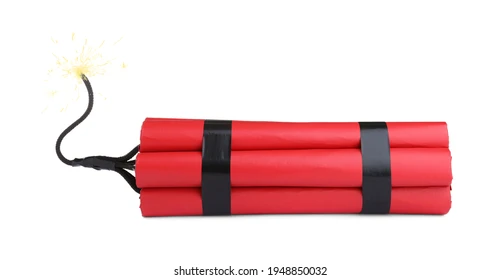 